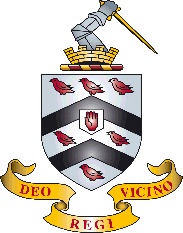 BROMSGROVE PREPARATORY SCHOOLA – Z Activities Challenge 2021IntroductionRecord Sheet InstructionsStep 1: Upload your pictures into the corresponding box on p. 3-4.1. Save the record sheet and instructions onto your own device2. Right click on the maroon box and press 'Fill' 3. Click 'Picture'4. Select 'From a File'5. Choose the picture you want to upload from your 'Documents'6. Click 'Insert'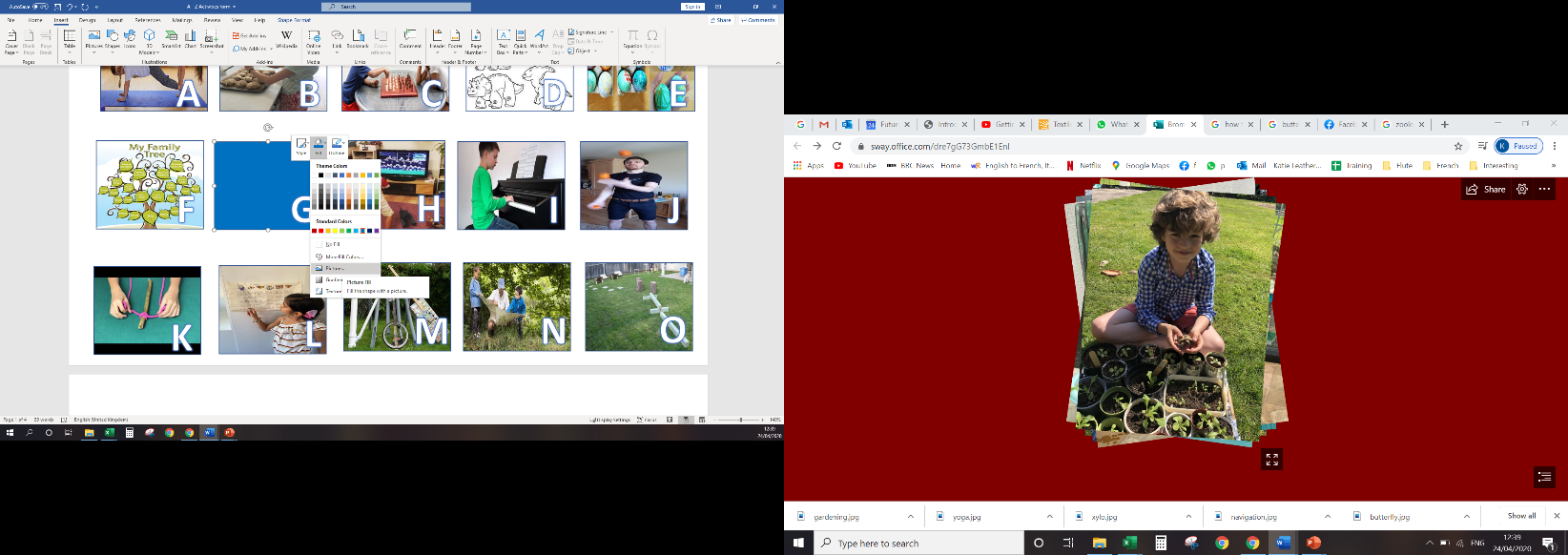 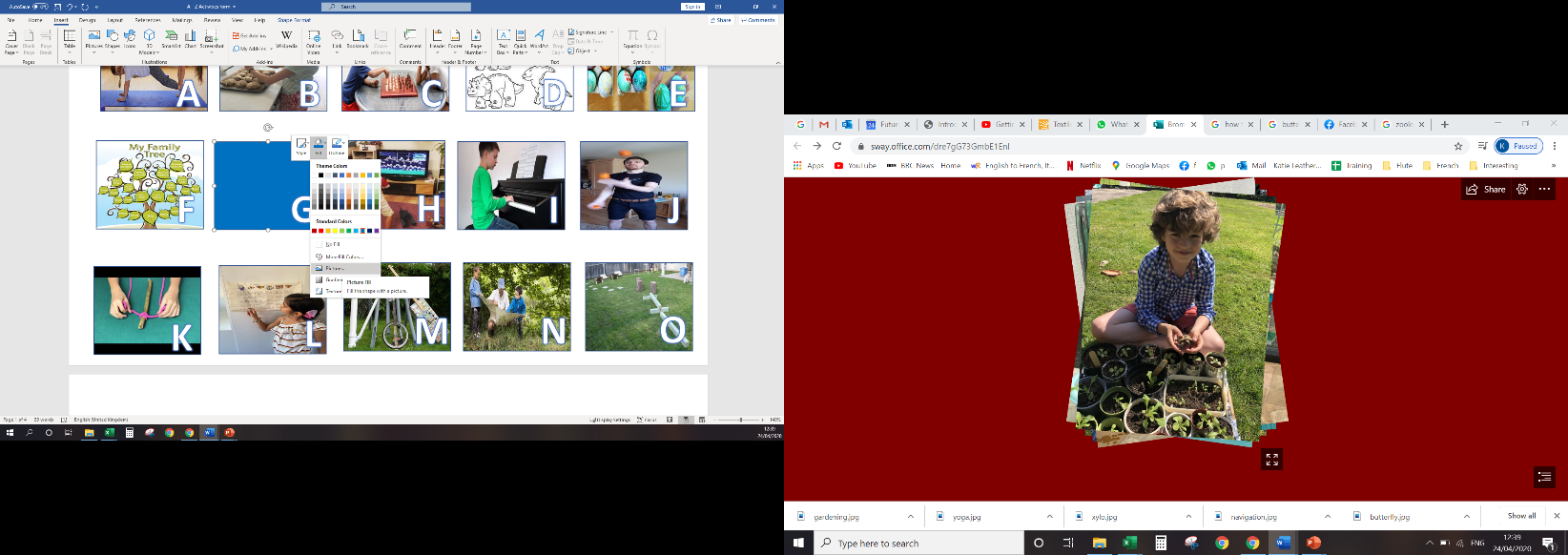 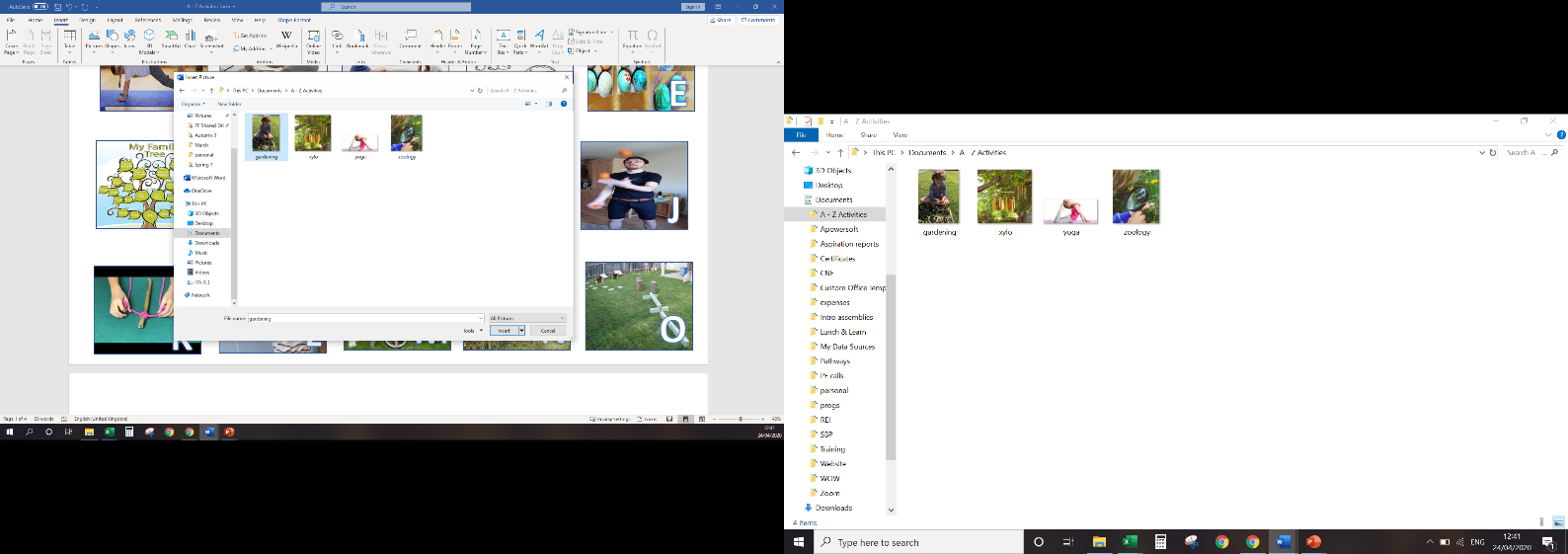 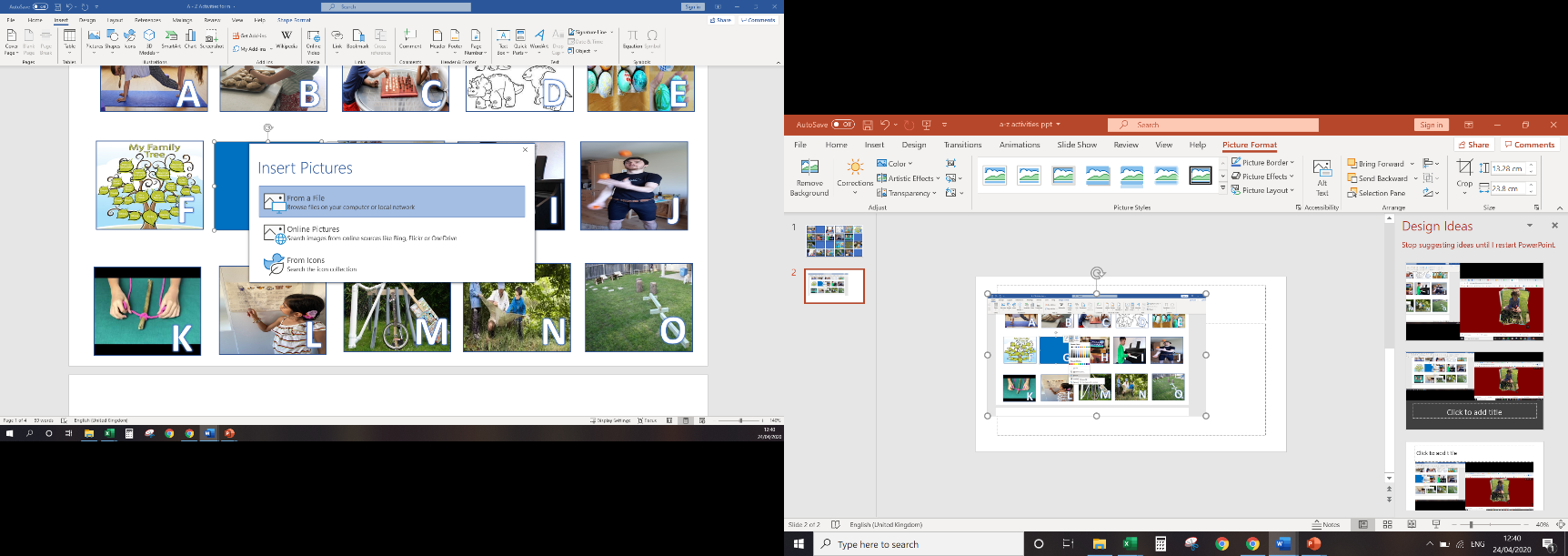 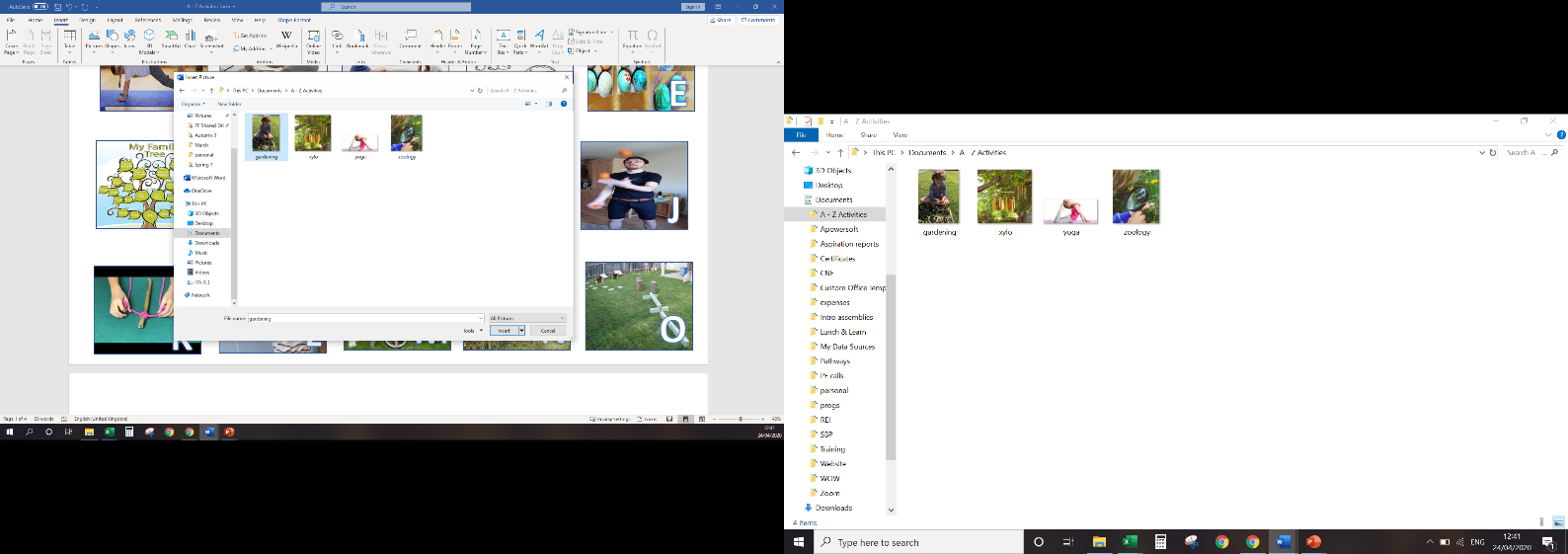 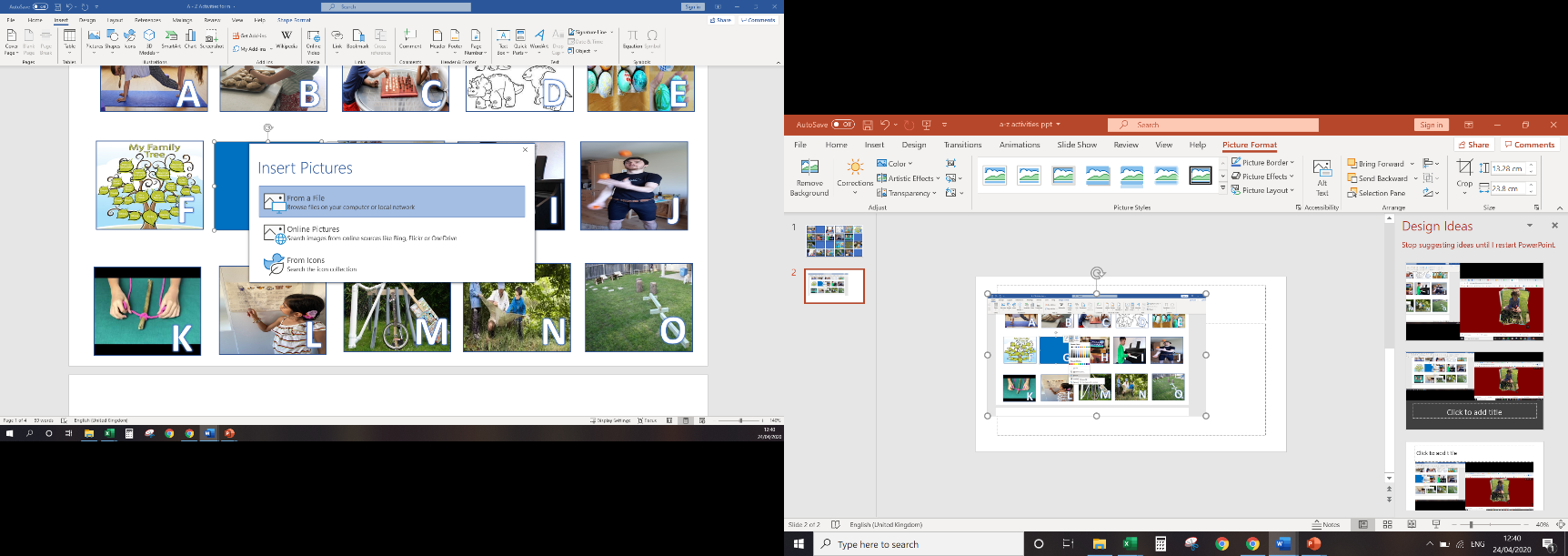 Step 2: Write a short summary about what you did in the corresponding box on p.5-6.Name:                              A – Z Activities Challenge 2021A – Z Summaries1.       Pick an activity from every letter of the alphabet - can you reach 26? Choose at least one from each category – charity, active, skill up, creative and investigate.2.       Take a photo or video of you doing the activity and paste it into the corresponding box on the record sheet below.3.       Write a short summary explaining what you have created, achieved, or discovered.4.       Keep your form tutor updated about your progress - highlights will be shared with Mrs Deval Reed.NotesSome notes and useful links that you are welcome to use have been included, but please interpret the activity suggestions in your own ways – the more creative, the better!Charity – Take the opportunity to give something back to the community. We are all in incredibly privileged positions, so why not do something which will benefit someone else?Active – Get out and move! With all these Zoom lessons, we are all spending a lot of time in front of our screens. Get outside and learn a new sport, practice or train ready for when we are back in School.Skill Up – This is a great chance to learn something new! There are loads of brilliant tutorials online for all sorts of activities, so find some instructions and turn your hand to something completely different. What new passion will you discover?Creative – Let your creativity flow with a wide variety of materials and styles – whether it is music, drama, arts or something completely different. We want to see what you can come up with. Be inspired by your surroundings, the current situation or let your imagination run wild.Investigate – Discover something completely new, whether it is something you always wanted to know more about, or something you had never heard about before. Use books, the internet, or your family to investigate different topics and then find a way to present the information in a clear way.  You could create a poster, devise your own presentation or make a video about your research. Explain your findings to someone else in your household or your classmates during tutor time.  If you want to share an activity that is not on the list, let your form tutor know.